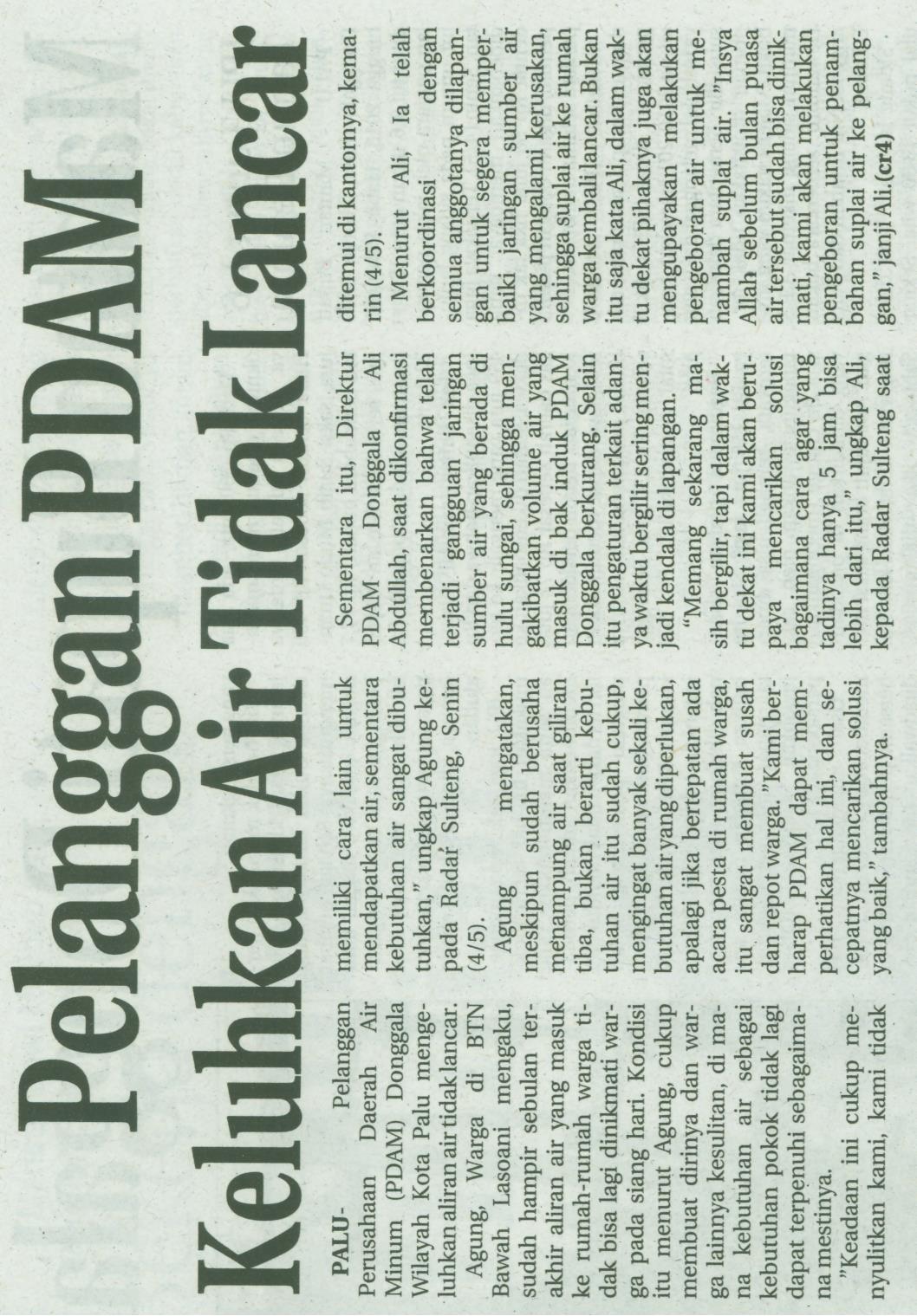 Harian    :RadarKasubaudSulteng 1Hari, tanggal:Selasa, 5 Mei 2015KasubaudSulteng 1Keterangan:Pelanggan PDAM Keluhkan Air Tidak LancarKasubaudSulteng 1Entitas:PaluKasubaudSulteng 1